شناسنامه طرحشناسنامه طرحشناسنامه طرحشناسنامه طرحشناسنامه طرحشناسنامه طرحشناسنامه طرحشناسنامه طرحشناسنامه طرحشناسنامه طرحشناسنامه طرحشناسنامه طرحشناسنامه طرحشناسنامه طرحشناسنامه طرحشناسنامه طرحشناسنامه طرحشناسنامه طرحعنوان طرح یا پروژهعنوان طرح یا پروژهعنوان طرح یا پروژههتل 5 ستاره کویری هتل 5 ستاره کویری هتل 5 ستاره کویری هتل 5 ستاره کویری هتل 5 ستاره کویری هتل 5 ستاره کویری هتل 5 ستاره کویری هتل 5 ستاره کویری هتل 5 ستاره کویری هتل 5 ستاره کویری هتل 5 ستاره کویری هتل 5 ستاره کویری هتل 5 ستاره کویری هتل 5 ستاره کویری هتل 5 ستاره کویری وضعیت طرحوضعیت طرحوضعیت طرحجدید جدید جدید جدید تکمیل و توسعه تکمیل و توسعه تکمیل و توسعه تکمیل و توسعه تکمیل و توسعه تکمیل و توسعه تکمیل و توسعه پیشنهادی پیشنهادی پیشنهادی پیشنهادی بخش مربوطهبخش مربوطهبخش مربوطههتل هتل هتل هتل سفره خانه سنتی سفره خانه سنتی سفره خانه سنتی سفره خانه سنتی سفره خانه سنتی سفره خانه سنتی سفره خانه سنتی مجتمع گردشگری مجتمع گردشگری مجتمع گردشگری مجتمع گردشگری بخش مربوطهبخش مربوطهبخش مربوطهپارک طبیعت گردی پارک طبیعت گردی پارک طبیعت گردی پارک طبیعت گردی مرکز سلامت مرکز سلامت مرکز سلامت مرکز سلامت مرکز سلامت مرکز سلامت مرکز سلامت اقامتگاه بوم گردی اقامتگاه بوم گردی اقامتگاه بوم گردی اقامتگاه بوم گردی بخش مربوطهبخش مربوطهبخش مربوطهاقامتگاه سنتی اقامتگاه سنتی اقامتگاه سنتی اقامتگاه سنتی هتل بیمارستان هتل بیمارستان هتل بیمارستان هتل بیمارستان هتل بیمارستان هتل بیمارستان هتل بیمارستان واحد پذیرایی بین راهی واحد پذیرایی بین راهی واحد پذیرایی بین راهی واحد پذیرایی بین راهی بخش مربوطهبخش مربوطهبخش مربوطهمراکز تفریحی، سرگرمی و گردشگری مراکز تفریحی، سرگرمی و گردشگری مراکز تفریحی، سرگرمی و گردشگری مراکز تفریحی، سرگرمی و گردشگری مراکز تفریحی، سرگرمی و گردشگری مراکز تفریحی، سرگرمی و گردشگری مراکز تفریحی، سرگرمی و گردشگری مراکز تفریحی، سرگرمی و گردشگری مراکز تفریحی، سرگرمی و گردشگری سایر:سایر:سایر:سایر:سایر:سایر:شرح مختصری از طرح:شرح مختصری از طرح:شرح مختصری از طرح:پدیده های طبیعی مناطق کویری وبیابانی استان به عنوان یکی ازجاذبه بسیار مهم اکوتوریستی محسوب می شود وجود چشم اندازهای طبیعی چون روزهای آفتابی همراه باشب های خنک وپرستاره کویرمی توانند زمینه مناسبی راجهت جذب تورهای گردشگری داخلی وخارجی به شهرواستان یزد راداشته باشند  استان یزد وبه خصوص شهرجهانی یزد با کمبود امکانات اقامتی درسطح 5 ستاره مواجه است که باراه اندازی این پروژه درنزدیک وفاصله کمتراز 5 دقیقه ازشهرجهانی بامعماری کویری خودبه عنوان یکی ازجاذبه های گردشگری شهرمی تواند تاثیرگذار باشد ویک زیرساخت ضروری مورد نیاز دردل کویر استان یزد محسوب گردد.پدیده های طبیعی مناطق کویری وبیابانی استان به عنوان یکی ازجاذبه بسیار مهم اکوتوریستی محسوب می شود وجود چشم اندازهای طبیعی چون روزهای آفتابی همراه باشب های خنک وپرستاره کویرمی توانند زمینه مناسبی راجهت جذب تورهای گردشگری داخلی وخارجی به شهرواستان یزد راداشته باشند  استان یزد وبه خصوص شهرجهانی یزد با کمبود امکانات اقامتی درسطح 5 ستاره مواجه است که باراه اندازی این پروژه درنزدیک وفاصله کمتراز 5 دقیقه ازشهرجهانی بامعماری کویری خودبه عنوان یکی ازجاذبه های گردشگری شهرمی تواند تاثیرگذار باشد ویک زیرساخت ضروری مورد نیاز دردل کویر استان یزد محسوب گردد.پدیده های طبیعی مناطق کویری وبیابانی استان به عنوان یکی ازجاذبه بسیار مهم اکوتوریستی محسوب می شود وجود چشم اندازهای طبیعی چون روزهای آفتابی همراه باشب های خنک وپرستاره کویرمی توانند زمینه مناسبی راجهت جذب تورهای گردشگری داخلی وخارجی به شهرواستان یزد راداشته باشند  استان یزد وبه خصوص شهرجهانی یزد با کمبود امکانات اقامتی درسطح 5 ستاره مواجه است که باراه اندازی این پروژه درنزدیک وفاصله کمتراز 5 دقیقه ازشهرجهانی بامعماری کویری خودبه عنوان یکی ازجاذبه های گردشگری شهرمی تواند تاثیرگذار باشد ویک زیرساخت ضروری مورد نیاز دردل کویر استان یزد محسوب گردد.پدیده های طبیعی مناطق کویری وبیابانی استان به عنوان یکی ازجاذبه بسیار مهم اکوتوریستی محسوب می شود وجود چشم اندازهای طبیعی چون روزهای آفتابی همراه باشب های خنک وپرستاره کویرمی توانند زمینه مناسبی راجهت جذب تورهای گردشگری داخلی وخارجی به شهرواستان یزد راداشته باشند  استان یزد وبه خصوص شهرجهانی یزد با کمبود امکانات اقامتی درسطح 5 ستاره مواجه است که باراه اندازی این پروژه درنزدیک وفاصله کمتراز 5 دقیقه ازشهرجهانی بامعماری کویری خودبه عنوان یکی ازجاذبه های گردشگری شهرمی تواند تاثیرگذار باشد ویک زیرساخت ضروری مورد نیاز دردل کویر استان یزد محسوب گردد.پدیده های طبیعی مناطق کویری وبیابانی استان به عنوان یکی ازجاذبه بسیار مهم اکوتوریستی محسوب می شود وجود چشم اندازهای طبیعی چون روزهای آفتابی همراه باشب های خنک وپرستاره کویرمی توانند زمینه مناسبی راجهت جذب تورهای گردشگری داخلی وخارجی به شهرواستان یزد راداشته باشند  استان یزد وبه خصوص شهرجهانی یزد با کمبود امکانات اقامتی درسطح 5 ستاره مواجه است که باراه اندازی این پروژه درنزدیک وفاصله کمتراز 5 دقیقه ازشهرجهانی بامعماری کویری خودبه عنوان یکی ازجاذبه های گردشگری شهرمی تواند تاثیرگذار باشد ویک زیرساخت ضروری مورد نیاز دردل کویر استان یزد محسوب گردد.پدیده های طبیعی مناطق کویری وبیابانی استان به عنوان یکی ازجاذبه بسیار مهم اکوتوریستی محسوب می شود وجود چشم اندازهای طبیعی چون روزهای آفتابی همراه باشب های خنک وپرستاره کویرمی توانند زمینه مناسبی راجهت جذب تورهای گردشگری داخلی وخارجی به شهرواستان یزد راداشته باشند  استان یزد وبه خصوص شهرجهانی یزد با کمبود امکانات اقامتی درسطح 5 ستاره مواجه است که باراه اندازی این پروژه درنزدیک وفاصله کمتراز 5 دقیقه ازشهرجهانی بامعماری کویری خودبه عنوان یکی ازجاذبه های گردشگری شهرمی تواند تاثیرگذار باشد ویک زیرساخت ضروری مورد نیاز دردل کویر استان یزد محسوب گردد.پدیده های طبیعی مناطق کویری وبیابانی استان به عنوان یکی ازجاذبه بسیار مهم اکوتوریستی محسوب می شود وجود چشم اندازهای طبیعی چون روزهای آفتابی همراه باشب های خنک وپرستاره کویرمی توانند زمینه مناسبی راجهت جذب تورهای گردشگری داخلی وخارجی به شهرواستان یزد راداشته باشند  استان یزد وبه خصوص شهرجهانی یزد با کمبود امکانات اقامتی درسطح 5 ستاره مواجه است که باراه اندازی این پروژه درنزدیک وفاصله کمتراز 5 دقیقه ازشهرجهانی بامعماری کویری خودبه عنوان یکی ازجاذبه های گردشگری شهرمی تواند تاثیرگذار باشد ویک زیرساخت ضروری مورد نیاز دردل کویر استان یزد محسوب گردد.پدیده های طبیعی مناطق کویری وبیابانی استان به عنوان یکی ازجاذبه بسیار مهم اکوتوریستی محسوب می شود وجود چشم اندازهای طبیعی چون روزهای آفتابی همراه باشب های خنک وپرستاره کویرمی توانند زمینه مناسبی راجهت جذب تورهای گردشگری داخلی وخارجی به شهرواستان یزد راداشته باشند  استان یزد وبه خصوص شهرجهانی یزد با کمبود امکانات اقامتی درسطح 5 ستاره مواجه است که باراه اندازی این پروژه درنزدیک وفاصله کمتراز 5 دقیقه ازشهرجهانی بامعماری کویری خودبه عنوان یکی ازجاذبه های گردشگری شهرمی تواند تاثیرگذار باشد ویک زیرساخت ضروری مورد نیاز دردل کویر استان یزد محسوب گردد.پدیده های طبیعی مناطق کویری وبیابانی استان به عنوان یکی ازجاذبه بسیار مهم اکوتوریستی محسوب می شود وجود چشم اندازهای طبیعی چون روزهای آفتابی همراه باشب های خنک وپرستاره کویرمی توانند زمینه مناسبی راجهت جذب تورهای گردشگری داخلی وخارجی به شهرواستان یزد راداشته باشند  استان یزد وبه خصوص شهرجهانی یزد با کمبود امکانات اقامتی درسطح 5 ستاره مواجه است که باراه اندازی این پروژه درنزدیک وفاصله کمتراز 5 دقیقه ازشهرجهانی بامعماری کویری خودبه عنوان یکی ازجاذبه های گردشگری شهرمی تواند تاثیرگذار باشد ویک زیرساخت ضروری مورد نیاز دردل کویر استان یزد محسوب گردد.پدیده های طبیعی مناطق کویری وبیابانی استان به عنوان یکی ازجاذبه بسیار مهم اکوتوریستی محسوب می شود وجود چشم اندازهای طبیعی چون روزهای آفتابی همراه باشب های خنک وپرستاره کویرمی توانند زمینه مناسبی راجهت جذب تورهای گردشگری داخلی وخارجی به شهرواستان یزد راداشته باشند  استان یزد وبه خصوص شهرجهانی یزد با کمبود امکانات اقامتی درسطح 5 ستاره مواجه است که باراه اندازی این پروژه درنزدیک وفاصله کمتراز 5 دقیقه ازشهرجهانی بامعماری کویری خودبه عنوان یکی ازجاذبه های گردشگری شهرمی تواند تاثیرگذار باشد ویک زیرساخت ضروری مورد نیاز دردل کویر استان یزد محسوب گردد.پدیده های طبیعی مناطق کویری وبیابانی استان به عنوان یکی ازجاذبه بسیار مهم اکوتوریستی محسوب می شود وجود چشم اندازهای طبیعی چون روزهای آفتابی همراه باشب های خنک وپرستاره کویرمی توانند زمینه مناسبی راجهت جذب تورهای گردشگری داخلی وخارجی به شهرواستان یزد راداشته باشند  استان یزد وبه خصوص شهرجهانی یزد با کمبود امکانات اقامتی درسطح 5 ستاره مواجه است که باراه اندازی این پروژه درنزدیک وفاصله کمتراز 5 دقیقه ازشهرجهانی بامعماری کویری خودبه عنوان یکی ازجاذبه های گردشگری شهرمی تواند تاثیرگذار باشد ویک زیرساخت ضروری مورد نیاز دردل کویر استان یزد محسوب گردد.پدیده های طبیعی مناطق کویری وبیابانی استان به عنوان یکی ازجاذبه بسیار مهم اکوتوریستی محسوب می شود وجود چشم اندازهای طبیعی چون روزهای آفتابی همراه باشب های خنک وپرستاره کویرمی توانند زمینه مناسبی راجهت جذب تورهای گردشگری داخلی وخارجی به شهرواستان یزد راداشته باشند  استان یزد وبه خصوص شهرجهانی یزد با کمبود امکانات اقامتی درسطح 5 ستاره مواجه است که باراه اندازی این پروژه درنزدیک وفاصله کمتراز 5 دقیقه ازشهرجهانی بامعماری کویری خودبه عنوان یکی ازجاذبه های گردشگری شهرمی تواند تاثیرگذار باشد ویک زیرساخت ضروری مورد نیاز دردل کویر استان یزد محسوب گردد.پدیده های طبیعی مناطق کویری وبیابانی استان به عنوان یکی ازجاذبه بسیار مهم اکوتوریستی محسوب می شود وجود چشم اندازهای طبیعی چون روزهای آفتابی همراه باشب های خنک وپرستاره کویرمی توانند زمینه مناسبی راجهت جذب تورهای گردشگری داخلی وخارجی به شهرواستان یزد راداشته باشند  استان یزد وبه خصوص شهرجهانی یزد با کمبود امکانات اقامتی درسطح 5 ستاره مواجه است که باراه اندازی این پروژه درنزدیک وفاصله کمتراز 5 دقیقه ازشهرجهانی بامعماری کویری خودبه عنوان یکی ازجاذبه های گردشگری شهرمی تواند تاثیرگذار باشد ویک زیرساخت ضروری مورد نیاز دردل کویر استان یزد محسوب گردد.پدیده های طبیعی مناطق کویری وبیابانی استان به عنوان یکی ازجاذبه بسیار مهم اکوتوریستی محسوب می شود وجود چشم اندازهای طبیعی چون روزهای آفتابی همراه باشب های خنک وپرستاره کویرمی توانند زمینه مناسبی راجهت جذب تورهای گردشگری داخلی وخارجی به شهرواستان یزد راداشته باشند  استان یزد وبه خصوص شهرجهانی یزد با کمبود امکانات اقامتی درسطح 5 ستاره مواجه است که باراه اندازی این پروژه درنزدیک وفاصله کمتراز 5 دقیقه ازشهرجهانی بامعماری کویری خودبه عنوان یکی ازجاذبه های گردشگری شهرمی تواند تاثیرگذار باشد ویک زیرساخت ضروری مورد نیاز دردل کویر استان یزد محسوب گردد.پدیده های طبیعی مناطق کویری وبیابانی استان به عنوان یکی ازجاذبه بسیار مهم اکوتوریستی محسوب می شود وجود چشم اندازهای طبیعی چون روزهای آفتابی همراه باشب های خنک وپرستاره کویرمی توانند زمینه مناسبی راجهت جذب تورهای گردشگری داخلی وخارجی به شهرواستان یزد راداشته باشند  استان یزد وبه خصوص شهرجهانی یزد با کمبود امکانات اقامتی درسطح 5 ستاره مواجه است که باراه اندازی این پروژه درنزدیک وفاصله کمتراز 5 دقیقه ازشهرجهانی بامعماری کویری خودبه عنوان یکی ازجاذبه های گردشگری شهرمی تواند تاثیرگذار باشد ویک زیرساخت ضروری مورد نیاز دردل کویر استان یزد محسوب گردد.مزایای اصلی اجرای طرح:مزایای اصلی اجرای طرح:مزایای اصلی اجرای طرح:هتل ها مهم ترین گزینه در توسعه یافتگی گردشگری در کشورهای توریستی محسوب می شوند به همین دلیل است که مدیران این هتل ها برای جذب بیشتر مسافران با یکدیگر رقابت می کنندهتل ها مهم ترین گزینه در توسعه یافتگی گردشگری در کشورهای توریستی محسوب می شوند به همین دلیل است که مدیران این هتل ها برای جذب بیشتر مسافران با یکدیگر رقابت می کنندهتل ها مهم ترین گزینه در توسعه یافتگی گردشگری در کشورهای توریستی محسوب می شوند به همین دلیل است که مدیران این هتل ها برای جذب بیشتر مسافران با یکدیگر رقابت می کنندهتل ها مهم ترین گزینه در توسعه یافتگی گردشگری در کشورهای توریستی محسوب می شوند به همین دلیل است که مدیران این هتل ها برای جذب بیشتر مسافران با یکدیگر رقابت می کنندهتل ها مهم ترین گزینه در توسعه یافتگی گردشگری در کشورهای توریستی محسوب می شوند به همین دلیل است که مدیران این هتل ها برای جذب بیشتر مسافران با یکدیگر رقابت می کنندهتل ها مهم ترین گزینه در توسعه یافتگی گردشگری در کشورهای توریستی محسوب می شوند به همین دلیل است که مدیران این هتل ها برای جذب بیشتر مسافران با یکدیگر رقابت می کنندهتل ها مهم ترین گزینه در توسعه یافتگی گردشگری در کشورهای توریستی محسوب می شوند به همین دلیل است که مدیران این هتل ها برای جذب بیشتر مسافران با یکدیگر رقابت می کنندهتل ها مهم ترین گزینه در توسعه یافتگی گردشگری در کشورهای توریستی محسوب می شوند به همین دلیل است که مدیران این هتل ها برای جذب بیشتر مسافران با یکدیگر رقابت می کنندهتل ها مهم ترین گزینه در توسعه یافتگی گردشگری در کشورهای توریستی محسوب می شوند به همین دلیل است که مدیران این هتل ها برای جذب بیشتر مسافران با یکدیگر رقابت می کنندهتل ها مهم ترین گزینه در توسعه یافتگی گردشگری در کشورهای توریستی محسوب می شوند به همین دلیل است که مدیران این هتل ها برای جذب بیشتر مسافران با یکدیگر رقابت می کنندهتل ها مهم ترین گزینه در توسعه یافتگی گردشگری در کشورهای توریستی محسوب می شوند به همین دلیل است که مدیران این هتل ها برای جذب بیشتر مسافران با یکدیگر رقابت می کنندهتل ها مهم ترین گزینه در توسعه یافتگی گردشگری در کشورهای توریستی محسوب می شوند به همین دلیل است که مدیران این هتل ها برای جذب بیشتر مسافران با یکدیگر رقابت می کنندهتل ها مهم ترین گزینه در توسعه یافتگی گردشگری در کشورهای توریستی محسوب می شوند به همین دلیل است که مدیران این هتل ها برای جذب بیشتر مسافران با یکدیگر رقابت می کنندهتل ها مهم ترین گزینه در توسعه یافتگی گردشگری در کشورهای توریستی محسوب می شوند به همین دلیل است که مدیران این هتل ها برای جذب بیشتر مسافران با یکدیگر رقابت می کنندهتل ها مهم ترین گزینه در توسعه یافتگی گردشگری در کشورهای توریستی محسوب می شوند به همین دلیل است که مدیران این هتل ها برای جذب بیشتر مسافران با یکدیگر رقابت می کنندهدف از اجراء طرح : هدف از اجراء طرح : هدف از اجراء طرح : دستیابی به توسعه و اشتغال پایدار در گرو توجه به ارکان اقتصادی، اجتماعی، فرهنگی و زیست محیطی در یک جامعه است و گردشگری به عنوان فعالیت اثرگذار بر تمام ارکان توسعه بیش از گذشته نیازمند مطالعه است و نقش اقامتگاه های بوم گردی برای دستیابی به اهداف مورد نظر در این بخش بر کسی پوشیده نیست.دستیابی به توسعه و اشتغال پایدار در گرو توجه به ارکان اقتصادی، اجتماعی، فرهنگی و زیست محیطی در یک جامعه است و گردشگری به عنوان فعالیت اثرگذار بر تمام ارکان توسعه بیش از گذشته نیازمند مطالعه است و نقش اقامتگاه های بوم گردی برای دستیابی به اهداف مورد نظر در این بخش بر کسی پوشیده نیست.دستیابی به توسعه و اشتغال پایدار در گرو توجه به ارکان اقتصادی، اجتماعی، فرهنگی و زیست محیطی در یک جامعه است و گردشگری به عنوان فعالیت اثرگذار بر تمام ارکان توسعه بیش از گذشته نیازمند مطالعه است و نقش اقامتگاه های بوم گردی برای دستیابی به اهداف مورد نظر در این بخش بر کسی پوشیده نیست.دستیابی به توسعه و اشتغال پایدار در گرو توجه به ارکان اقتصادی، اجتماعی، فرهنگی و زیست محیطی در یک جامعه است و گردشگری به عنوان فعالیت اثرگذار بر تمام ارکان توسعه بیش از گذشته نیازمند مطالعه است و نقش اقامتگاه های بوم گردی برای دستیابی به اهداف مورد نظر در این بخش بر کسی پوشیده نیست.دستیابی به توسعه و اشتغال پایدار در گرو توجه به ارکان اقتصادی، اجتماعی، فرهنگی و زیست محیطی در یک جامعه است و گردشگری به عنوان فعالیت اثرگذار بر تمام ارکان توسعه بیش از گذشته نیازمند مطالعه است و نقش اقامتگاه های بوم گردی برای دستیابی به اهداف مورد نظر در این بخش بر کسی پوشیده نیست.دستیابی به توسعه و اشتغال پایدار در گرو توجه به ارکان اقتصادی، اجتماعی، فرهنگی و زیست محیطی در یک جامعه است و گردشگری به عنوان فعالیت اثرگذار بر تمام ارکان توسعه بیش از گذشته نیازمند مطالعه است و نقش اقامتگاه های بوم گردی برای دستیابی به اهداف مورد نظر در این بخش بر کسی پوشیده نیست.دستیابی به توسعه و اشتغال پایدار در گرو توجه به ارکان اقتصادی، اجتماعی، فرهنگی و زیست محیطی در یک جامعه است و گردشگری به عنوان فعالیت اثرگذار بر تمام ارکان توسعه بیش از گذشته نیازمند مطالعه است و نقش اقامتگاه های بوم گردی برای دستیابی به اهداف مورد نظر در این بخش بر کسی پوشیده نیست.دستیابی به توسعه و اشتغال پایدار در گرو توجه به ارکان اقتصادی، اجتماعی، فرهنگی و زیست محیطی در یک جامعه است و گردشگری به عنوان فعالیت اثرگذار بر تمام ارکان توسعه بیش از گذشته نیازمند مطالعه است و نقش اقامتگاه های بوم گردی برای دستیابی به اهداف مورد نظر در این بخش بر کسی پوشیده نیست.دستیابی به توسعه و اشتغال پایدار در گرو توجه به ارکان اقتصادی، اجتماعی، فرهنگی و زیست محیطی در یک جامعه است و گردشگری به عنوان فعالیت اثرگذار بر تمام ارکان توسعه بیش از گذشته نیازمند مطالعه است و نقش اقامتگاه های بوم گردی برای دستیابی به اهداف مورد نظر در این بخش بر کسی پوشیده نیست.دستیابی به توسعه و اشتغال پایدار در گرو توجه به ارکان اقتصادی، اجتماعی، فرهنگی و زیست محیطی در یک جامعه است و گردشگری به عنوان فعالیت اثرگذار بر تمام ارکان توسعه بیش از گذشته نیازمند مطالعه است و نقش اقامتگاه های بوم گردی برای دستیابی به اهداف مورد نظر در این بخش بر کسی پوشیده نیست.دستیابی به توسعه و اشتغال پایدار در گرو توجه به ارکان اقتصادی، اجتماعی، فرهنگی و زیست محیطی در یک جامعه است و گردشگری به عنوان فعالیت اثرگذار بر تمام ارکان توسعه بیش از گذشته نیازمند مطالعه است و نقش اقامتگاه های بوم گردی برای دستیابی به اهداف مورد نظر در این بخش بر کسی پوشیده نیست.دستیابی به توسعه و اشتغال پایدار در گرو توجه به ارکان اقتصادی، اجتماعی، فرهنگی و زیست محیطی در یک جامعه است و گردشگری به عنوان فعالیت اثرگذار بر تمام ارکان توسعه بیش از گذشته نیازمند مطالعه است و نقش اقامتگاه های بوم گردی برای دستیابی به اهداف مورد نظر در این بخش بر کسی پوشیده نیست.دستیابی به توسعه و اشتغال پایدار در گرو توجه به ارکان اقتصادی، اجتماعی، فرهنگی و زیست محیطی در یک جامعه است و گردشگری به عنوان فعالیت اثرگذار بر تمام ارکان توسعه بیش از گذشته نیازمند مطالعه است و نقش اقامتگاه های بوم گردی برای دستیابی به اهداف مورد نظر در این بخش بر کسی پوشیده نیست.دستیابی به توسعه و اشتغال پایدار در گرو توجه به ارکان اقتصادی، اجتماعی، فرهنگی و زیست محیطی در یک جامعه است و گردشگری به عنوان فعالیت اثرگذار بر تمام ارکان توسعه بیش از گذشته نیازمند مطالعه است و نقش اقامتگاه های بوم گردی برای دستیابی به اهداف مورد نظر در این بخش بر کسی پوشیده نیست.دستیابی به توسعه و اشتغال پایدار در گرو توجه به ارکان اقتصادی، اجتماعی، فرهنگی و زیست محیطی در یک جامعه است و گردشگری به عنوان فعالیت اثرگذار بر تمام ارکان توسعه بیش از گذشته نیازمند مطالعه است و نقش اقامتگاه های بوم گردی برای دستیابی به اهداف مورد نظر در این بخش بر کسی پوشیده نیست.مکان طرح مکان طرح مکان طرح شهرستان یزد – پشت دروازه قران ، بلوار نصر شهرستان یزد – پشت دروازه قران ، بلوار نصر شهرستان یزد – پشت دروازه قران ، بلوار نصر شهرستان یزد – پشت دروازه قران ، بلوار نصر شهرستان یزد – پشت دروازه قران ، بلوار نصر شهرستان یزد – پشت دروازه قران ، بلوار نصر شهرستان یزد – پشت دروازه قران ، بلوار نصر شهرستان یزد – پشت دروازه قران ، بلوار نصر شهرستان یزد – پشت دروازه قران ، بلوار نصر شهرستان یزد – پشت دروازه قران ، بلوار نصر شهرستان یزد – پشت دروازه قران ، بلوار نصر شهرستان یزد – پشت دروازه قران ، بلوار نصر شهرستان یزد – پشت دروازه قران ، بلوار نصر شهرستان یزد – پشت دروازه قران ، بلوار نصر شهرستان یزد – پشت دروازه قران ، بلوار نصر مشتریان و بازار هدفمشتریان و بازار هدفمشتریان و بازار هدفگردشگران داخلی و خارجی و مردم استان یزد  گردشگران داخلی و خارجی و مردم استان یزد  گردشگران داخلی و خارجی و مردم استان یزد  گردشگران داخلی و خارجی و مردم استان یزد  گردشگران داخلی و خارجی و مردم استان یزد  گردشگران داخلی و خارجی و مردم استان یزد  گردشگران داخلی و خارجی و مردم استان یزد  گردشگران داخلی و خارجی و مردم استان یزد  گردشگران داخلی و خارجی و مردم استان یزد  گردشگران داخلی و خارجی و مردم استان یزد  گردشگران داخلی و خارجی و مردم استان یزد  گردشگران داخلی و خارجی و مردم استان یزد  گردشگران داخلی و خارجی و مردم استان یزد  گردشگران داخلی و خارجی و مردم استان یزد  گردشگران داخلی و خارجی و مردم استان یزد  مهمترین جاذبه های گردشگری منطقهمهمترین جاذبه های گردشگری منطقهمهمترین جاذبه های گردشگری منطقهکویر حوض جعفر، پارک طبیعتگردی 14 معصومکویر حوض جعفر، پارک طبیعتگردی 14 معصومکویر حوض جعفر، پارک طبیعتگردی 14 معصومکویر حوض جعفر، پارک طبیعتگردی 14 معصومکویر حوض جعفر، پارک طبیعتگردی 14 معصومکویر حوض جعفر، پارک طبیعتگردی 14 معصومکویر حوض جعفر، پارک طبیعتگردی 14 معصومکویر حوض جعفر، پارک طبیعتگردی 14 معصومکویر حوض جعفر، پارک طبیعتگردی 14 معصومکویر حوض جعفر، پارک طبیعتگردی 14 معصومکویر حوض جعفر، پارک طبیعتگردی 14 معصومکویر حوض جعفر، پارک طبیعتگردی 14 معصومکویر حوض جعفر، پارک طبیعتگردی 14 معصومکویر حوض جعفر، پارک طبیعتگردی 14 معصومکویر حوض جعفر، پارک طبیعتگردی 14 معصوممدت زمان اجرای طرح (ماه)مدت زمان اجرای طرح (ماه)مدت زمان اجرای طرح (ماه)363636تعداد اتاق: 150تعداد اتاق: 150تعداد اتاق: 150تعداد اتاق: 150تعداد اتاق: 150تعداد اتاق: 150تعداد اتاق: 150تعداد تخت: 460تعداد تخت: 460تعداد تخت: 460تعداد تخت: 460تعداد تخت: 460آیا مطالعات امکان سنجی پروژه انجام شده است؟آیا مطالعات امکان سنجی پروژه انجام شده است؟آیا مطالعات امکان سنجی پروژه انجام شده است؟بله   بله   بله   بله   بله   بله   بله   بله   خیر خیر خیر خیر خیر خیر خیر آیا زمین مورد نیاز جهت انجام پروژه تامین شده است؟آیا زمین مورد نیاز جهت انجام پروژه تامین شده است؟آیا زمین مورد نیاز جهت انجام پروژه تامین شده است؟بله   بله   بله   بله   بله   بله   بله   بله   خیر خیر خیر خیر خیر خیر خیر زمین و ساختمانزمین و ساختمانزمین و ساختمانمساحت زمین (متر مربع): 50.000مساحت زمین (متر مربع): 50.000مساحت زمین (متر مربع): 50.000مساحت زمین (متر مربع): 50.000مساحت زمین (متر مربع): 50.000مساحت زمین (متر مربع): 50.000مساحت زمین (متر مربع): 50.000مساحت زمین (متر مربع): 50.000سطح  زیربنا (متر مربع): 24.000سطح  زیربنا (متر مربع): 24.000سطح  زیربنا (متر مربع): 24.000سطح  زیربنا (متر مربع): 24.000سطح  زیربنا (متر مربع): 24.000سطح  زیربنا (متر مربع): 24.000سطح  زیربنا (متر مربع): 24.000امور زیربنایی مجاور محل اجرای طرحامور زیربنایی مجاور محل اجرای طرحامور زیربنایی مجاور محل اجرای طرحآب برق برق برق جاده جاده جاده جاده تلفن تلفن تلفن سوخت سوخت سوخت ارتباطات میزان فاصله امور زیربنایی از محل اجرای طرح (کیلومتر)میزان فاصله امور زیربنایی از محل اجرای طرح (کیلومتر)میزان فاصله امور زیربنایی از محل اجرای طرح (کیلومتر)ب) پیش بینی منابع مالی مورد نیاز (میلیون ریال)ب) پیش بینی منابع مالی مورد نیاز (میلیون ریال)ب) پیش بینی منابع مالی مورد نیاز (میلیون ریال)ب) پیش بینی منابع مالی مورد نیاز (میلیون ریال)ب) پیش بینی منابع مالی مورد نیاز (میلیون ریال)ب) پیش بینی منابع مالی مورد نیاز (میلیون ریال)ب) پیش بینی منابع مالی مورد نیاز (میلیون ریال)ب) پیش بینی منابع مالی مورد نیاز (میلیون ریال)ب) پیش بینی منابع مالی مورد نیاز (میلیون ریال)ب) پیش بینی منابع مالی مورد نیاز (میلیون ریال)ب) پیش بینی منابع مالی مورد نیاز (میلیون ریال)ب) پیش بینی منابع مالی مورد نیاز (میلیون ریال)ب) پیش بینی منابع مالی مورد نیاز (میلیون ریال)ب) پیش بینی منابع مالی مورد نیاز (میلیون ریال)ب) پیش بینی منابع مالی مورد نیاز (میلیون ریال)ب) پیش بینی منابع مالی مورد نیاز (میلیون ریال)ب) پیش بینی منابع مالی مورد نیاز (میلیون ریال)ب) پیش بینی منابع مالی مورد نیاز (میلیون ریال)سرمایه ثابتسرمایه ثابتسرمایه در گردشسرمایه در گردشسرمایه در گردشسرمایه در گردشسرمایه در گردشسرمایه در گردشسرمایه در گردشسرمایه کلسرمایه کلسرمایه کلسرمایه کلسرمایه کلسرمایه کلسرمایه کلسرمایه کلسرمایه کل3,900,0003,900,000152,000152,000152,000152,000152,000152,000152,0003,915,0003,915,0003,915,0003,915,0003,915,0003,915,0003,915,0003,915,0003,915,000درآمد سال اولدرآمد سال دومدرآمد سال دومدرآمد سال دومدرآمد سال دومدرآمد سال سومدرآمد سال سومدرآمد سال سومدرآمد سال سومدرآمد سال سومدرآمد سال چهارمدرآمد سال چهارمدرآمد سال چهارمدرآمد سال چهارمدرآمد سال چهارمدرآمد سال چهارمدرآمد سال پنجمدرآمد سال پنجم262,091282,252282,252282,252282,252302,413302,413302,413302,413302,413322,573322,573322,573322,573322,573322,573342,734342,734دوره برگشت سرمایه(PP)دوره برگشت سرمایه(PP)نرخ برگشت سرمایه(ROR)نرخ برگشت سرمایه(ROR)نرخ برگشت سرمایه(ROR)نرخ برگشت سرمایه(ROR)نرخ برگشت سرمایه(ROR)نرخ برگشت سرمایه(ROR)نرخ برگشت سرمایه(ROR)ارزش حال خالص NPVارزش حال خالص NPVارزش حال خالص NPVارزش حال خالص NPVارزش حال خالص NPVارزش حال خالص NPVارزش حال خالص NPVارزش حال خالص NPVارزش حال خالص NPV4.44.433%33%33%33%33%33%33%328,345328,345328,345328,345328,345328,345328,345328,345328,345پیش بینی اشتغال زایی طرحپیش بینی اشتغال زایی طرحمستقیم: 110 نفرمستقیم: 110 نفرمستقیم: 110 نفرمستقیم: 110 نفرمستقیم: 110 نفرمستقیم: 110 نفرمستقیم: 110 نفرغیر مستقیم: 40 نفرغیر مستقیم: 40 نفرغیر مستقیم: 40 نفرغیر مستقیم: 40 نفرغیر مستقیم: 40 نفرغیر مستقیم: 40 نفرغیر مستقیم: 40 نفرغیر مستقیم: 40 نفرغیر مستقیم: 40 نفرساختار سرمایه گذاریساختار سرمایه گذاریمشارکتمشارکتمشارکتمشارکتمشارکتمشارکتBOTBOTBOTBOTBOTBOTBOTواگذاری  و بهرهبرداری واگذاری  و بهرهبرداری واگذاری  و بهرهبرداری تصاویر (4 تصویر با کیفیت از نمای پروژه/چشم انداز پیرامونی و ...) : 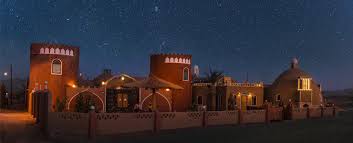 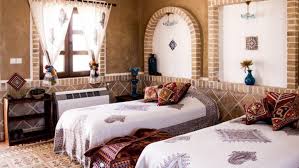 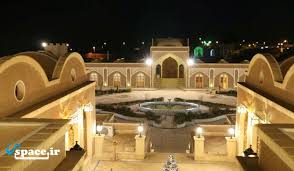 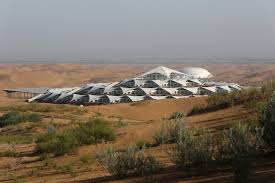 تصاویر (4 تصویر با کیفیت از نمای پروژه/چشم انداز پیرامونی و ...) : تصاویر (4 تصویر با کیفیت از نمای پروژه/چشم انداز پیرامونی و ...) : تصاویر (4 تصویر با کیفیت از نمای پروژه/چشم انداز پیرامونی و ...) : تصاویر (4 تصویر با کیفیت از نمای پروژه/چشم انداز پیرامونی و ...) : تصاویر (4 تصویر با کیفیت از نمای پروژه/چشم انداز پیرامونی و ...) : تصاویر (4 تصویر با کیفیت از نمای پروژه/چشم انداز پیرامونی و ...) : تصاویر (4 تصویر با کیفیت از نمای پروژه/چشم انداز پیرامونی و ...) : تصاویر (4 تصویر با کیفیت از نمای پروژه/چشم انداز پیرامونی و ...) : تصاویر (4 تصویر با کیفیت از نمای پروژه/چشم انداز پیرامونی و ...) : تصاویر (4 تصویر با کیفیت از نمای پروژه/چشم انداز پیرامونی و ...) : تصاویر (4 تصویر با کیفیت از نمای پروژه/چشم انداز پیرامونی و ...) : تصاویر (4 تصویر با کیفیت از نمای پروژه/چشم انداز پیرامونی و ...) : تصاویر (4 تصویر با کیفیت از نمای پروژه/چشم انداز پیرامونی و ...) : تصاویر (4 تصویر با کیفیت از نمای پروژه/چشم انداز پیرامونی و ...) : تصاویر (4 تصویر با کیفیت از نمای پروژه/چشم انداز پیرامونی و ...) : تصاویر (4 تصویر با کیفیت از نمای پروژه/چشم انداز پیرامونی و ...) : تصاویر (4 تصویر با کیفیت از نمای پروژه/چشم انداز پیرامونی و ...) : 